Всемирный день здоровья в школе - 2019 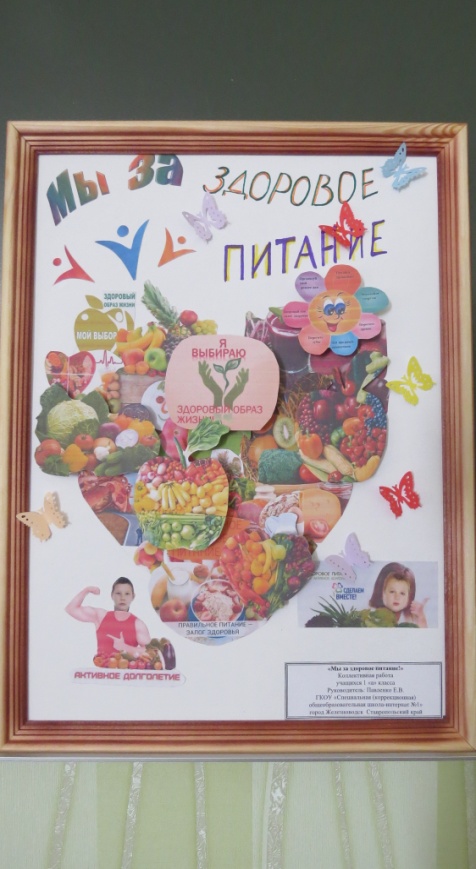 По рекомендации министерства образования Ставропольского края, в рамках Месячника здоровья, (с 1 апреля по 1 мая 2019 года), и в связи с Всемирным днем здоровья (7 апреля 2019 года), в ГКОУ «Специальная (коррекционная) общеобразовательная школа-интернат № 1» была проведена большая профилактическая работа. 	Цель мероприятий - пропаганда здорового образа жизни, формирование убеждения о взаимосвязи правильного питания и здоровья, сохранение и укрепление физического и психического здоровья обучающихся, предупреждение суицидальных действий среди подростков.01.04.2019 год«Веселые старты»- эстафеты  среди обучающихся 2 - 4 классов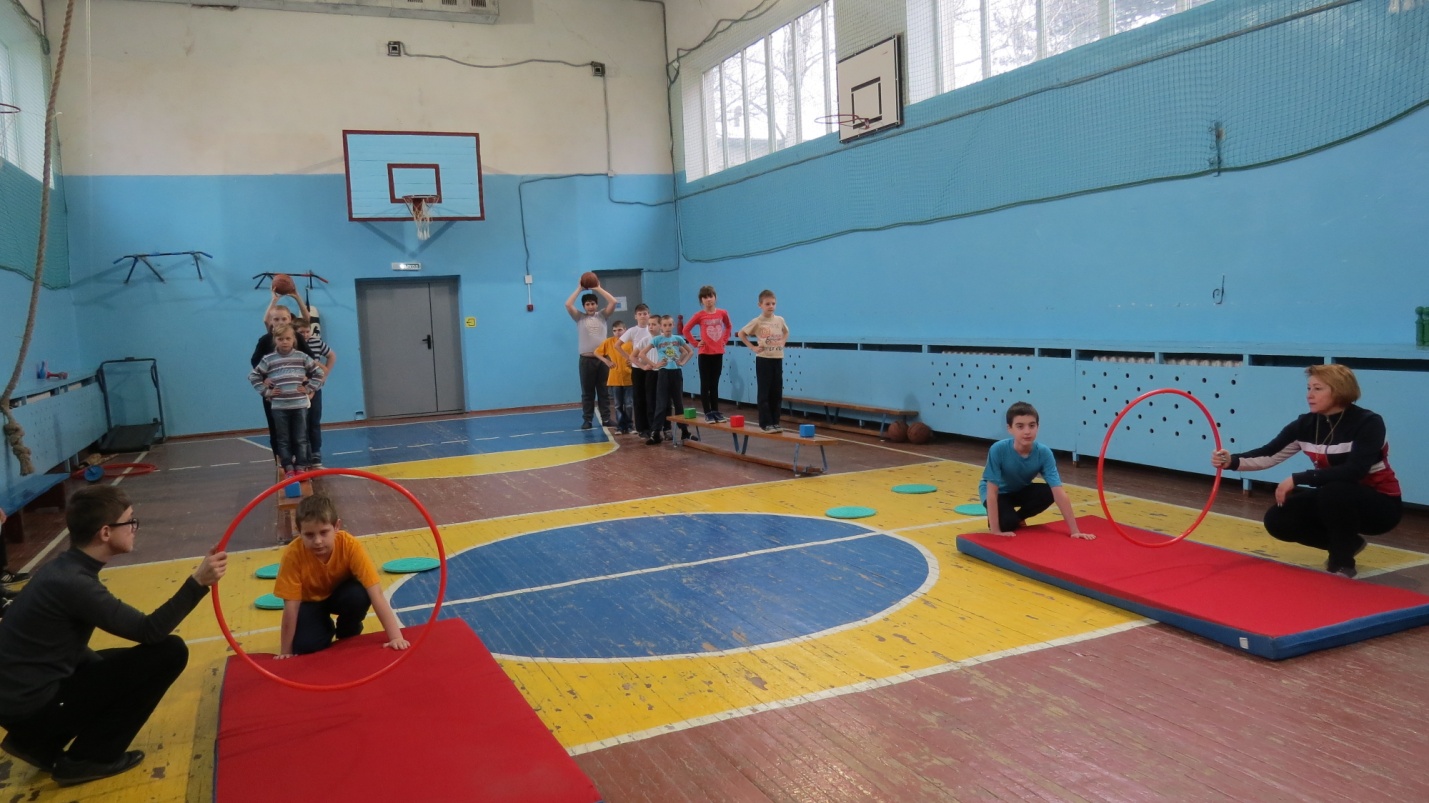 Руководитель - учитель физической культурыКучеренко Ольга Георгиевна03.04.2019 год «Жить здорово!» - круглый стол с учащимися 5 - 6 классов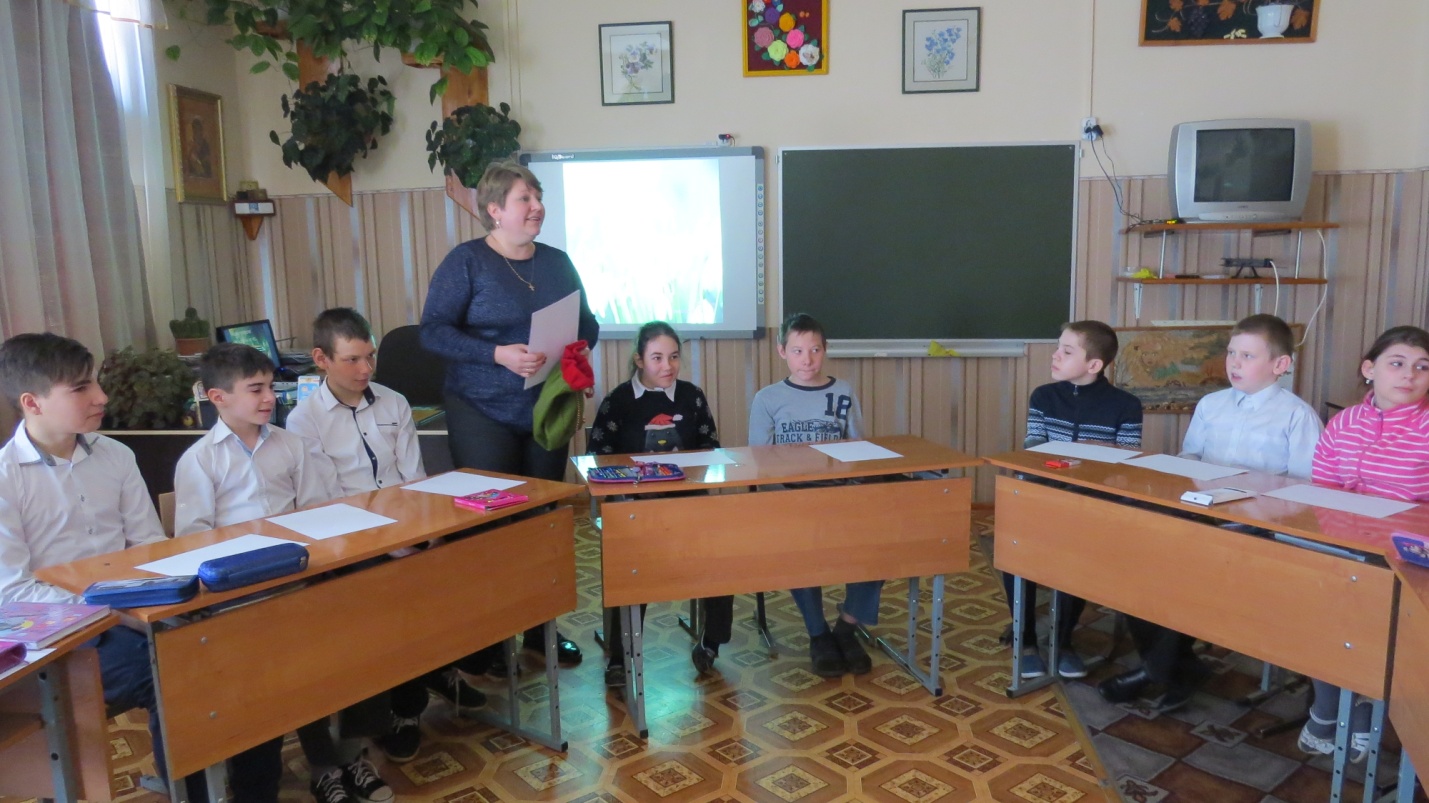 Руководитель - педагог-психолог Колесник Елена Владимировна04.04.2019 год   Профилактическое мероприятие «Административная ответственность несовершеннолетних за употребление   алкоголя, табака, наркотических средств»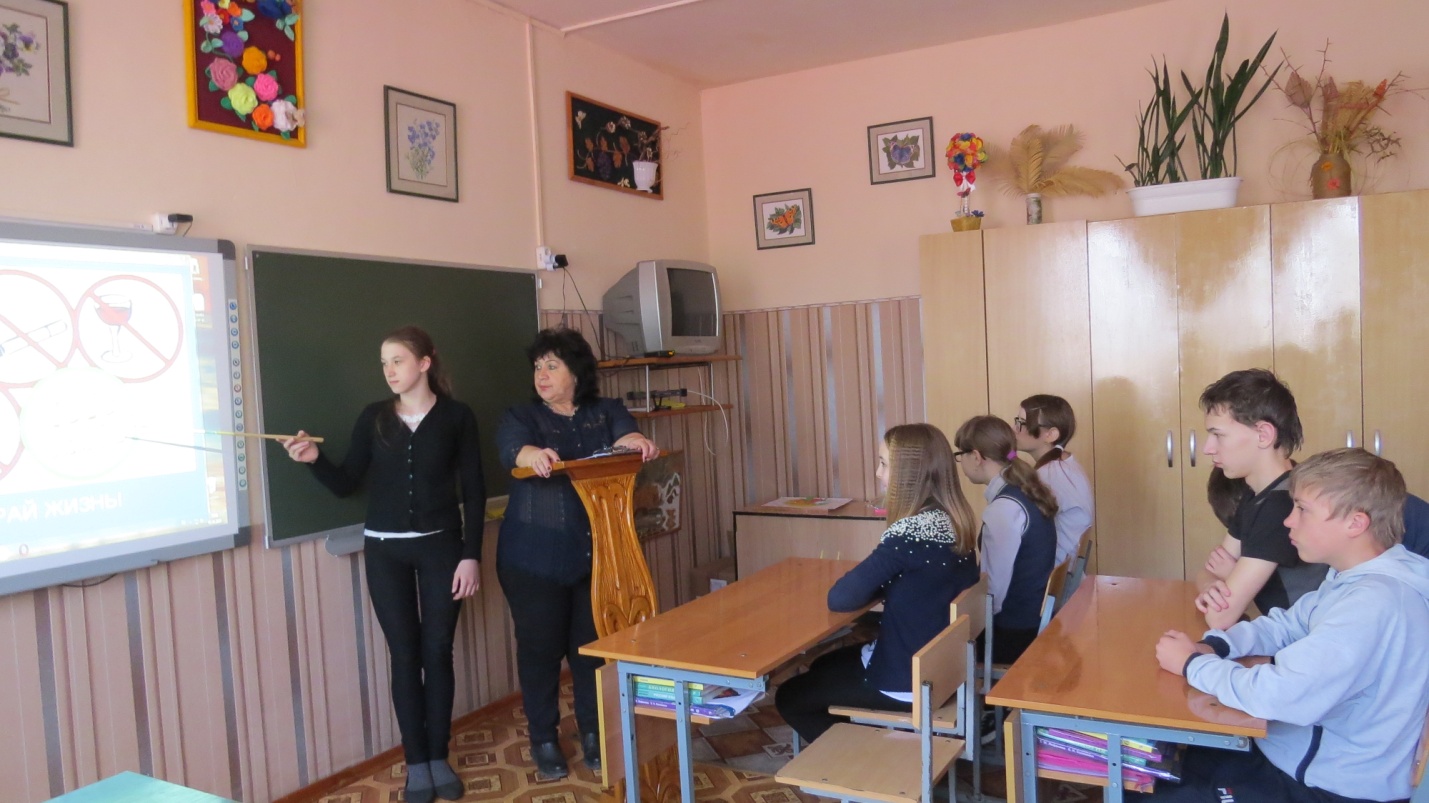 Руководитель - социальный педагог  Толкочева Светлана Юрьевна01.04.2019 - 05.04.2019  год Конкурс плакатов среди учащихся 1-9 классов«Здоровое питание - активное долголетие»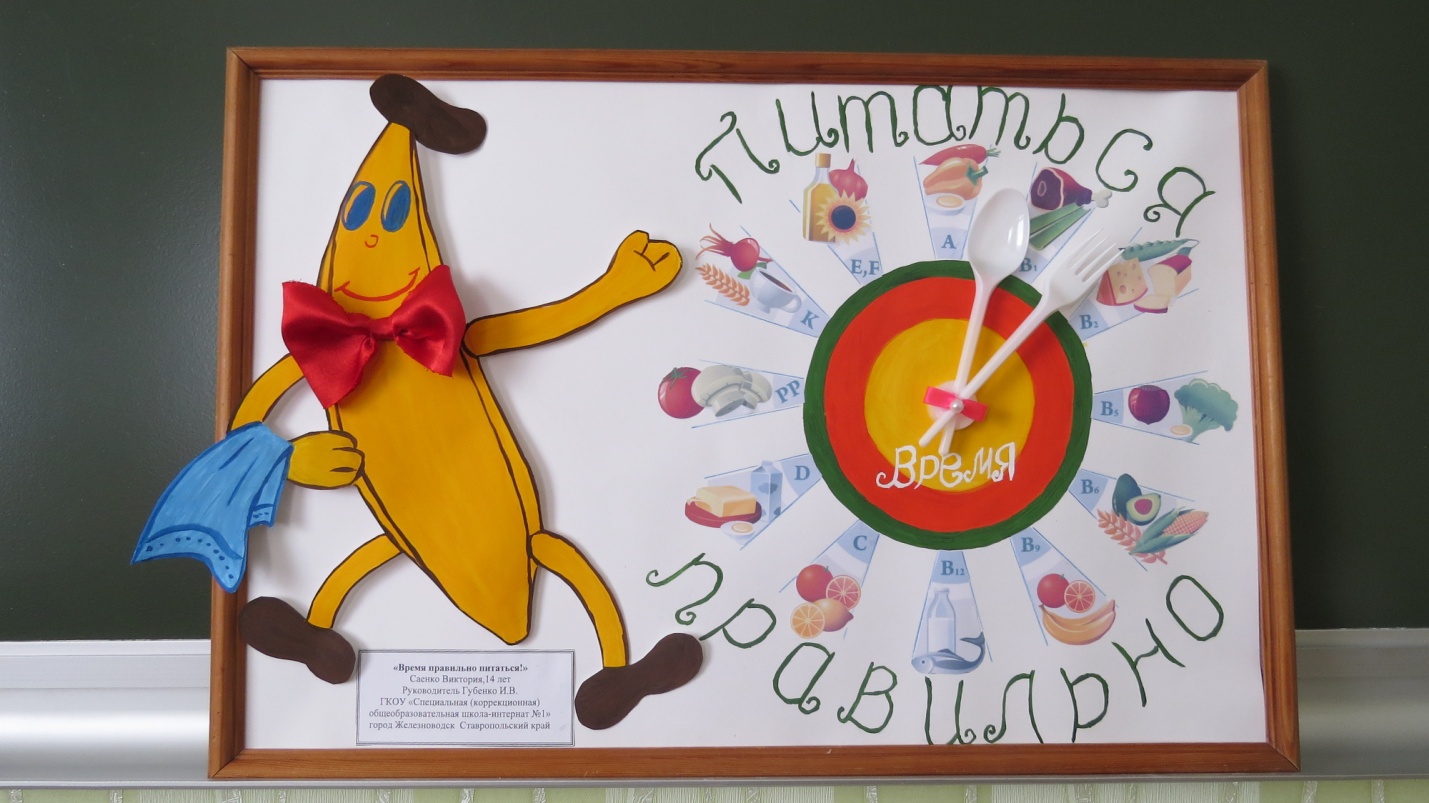 Саенко Виктория - руководитель Губенко Ирина Викторовна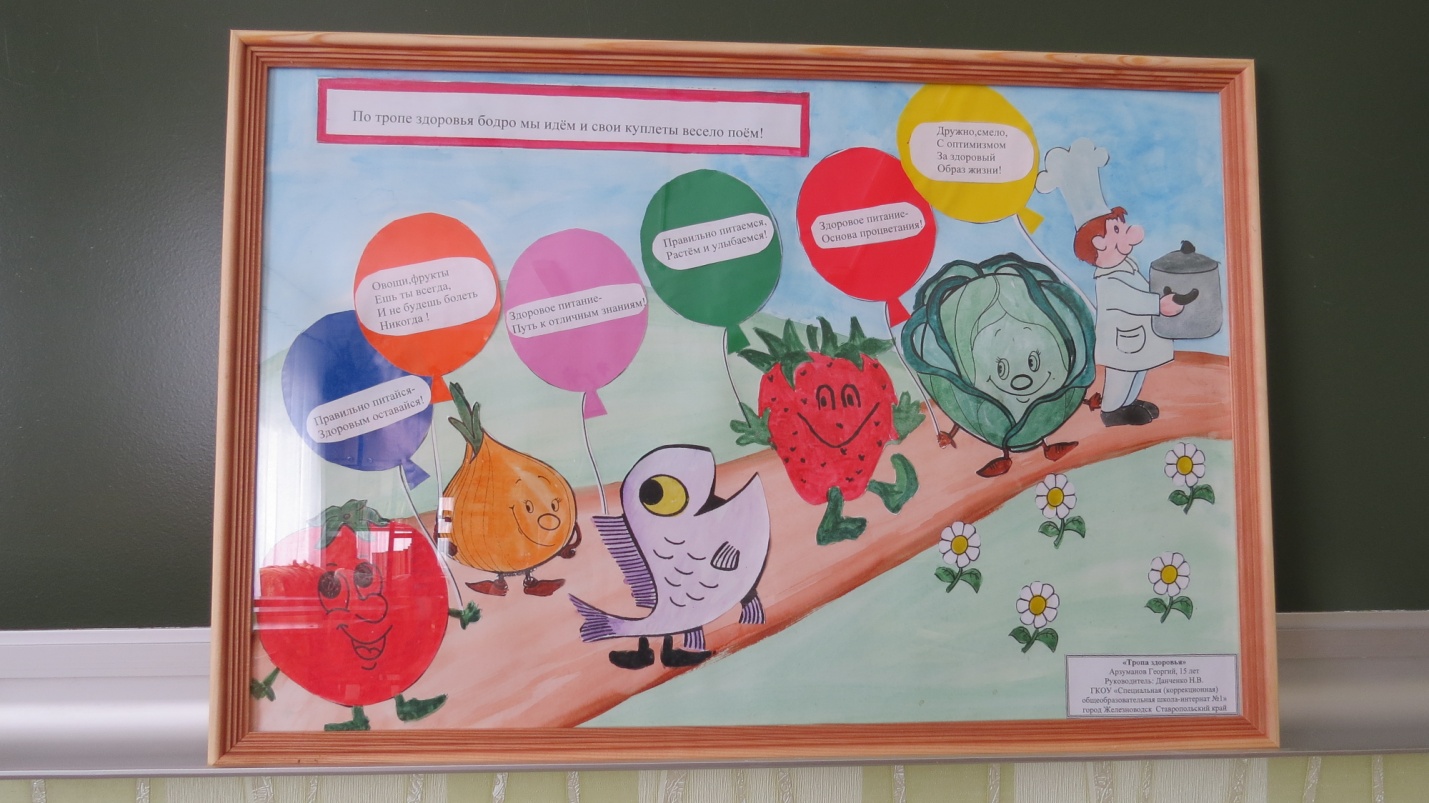 Арзуманов Георгий - руководитель Данченко Надежда Владимировна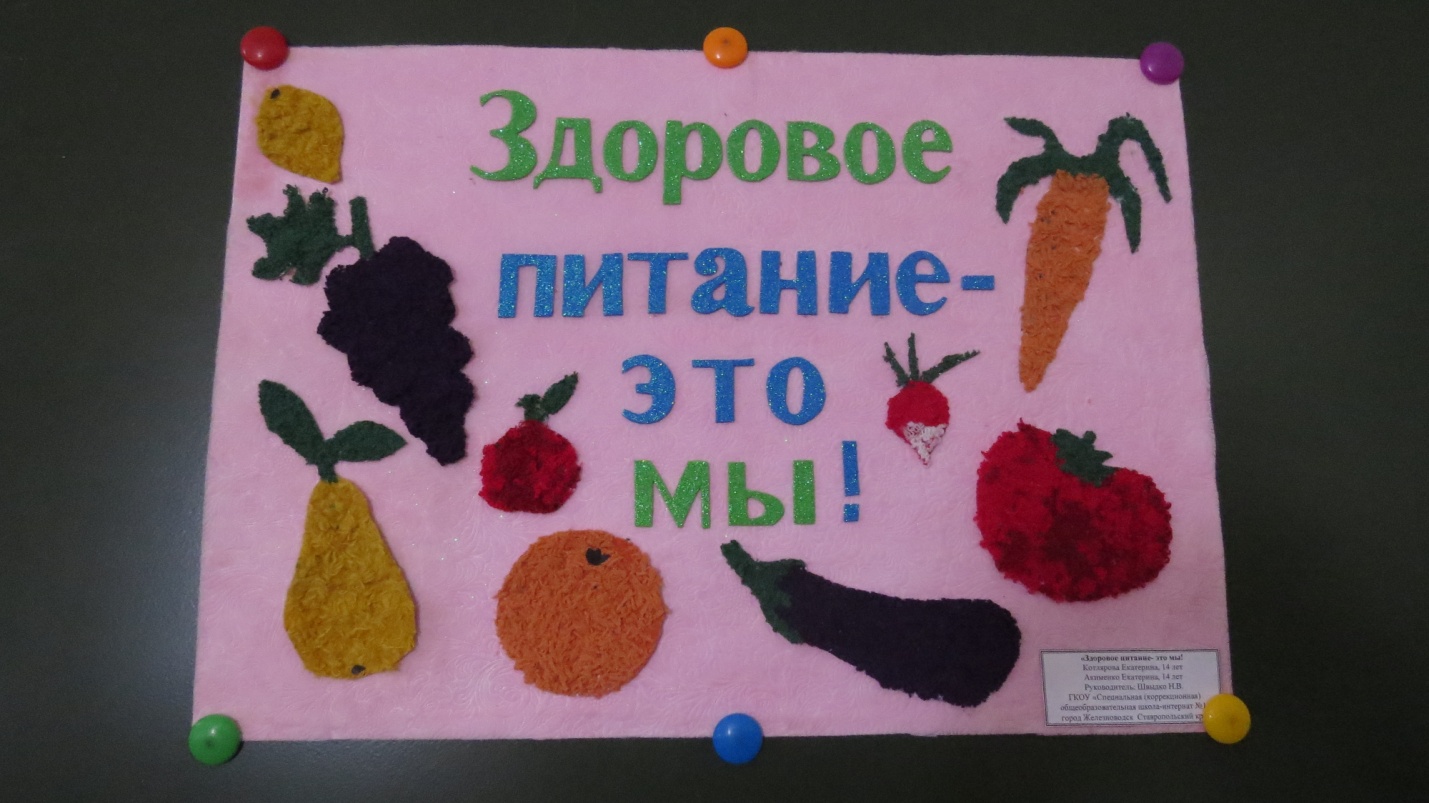 Акименко Екатерина, Котлярова Екатерина -руководитель Швыдко Наталья Владимировна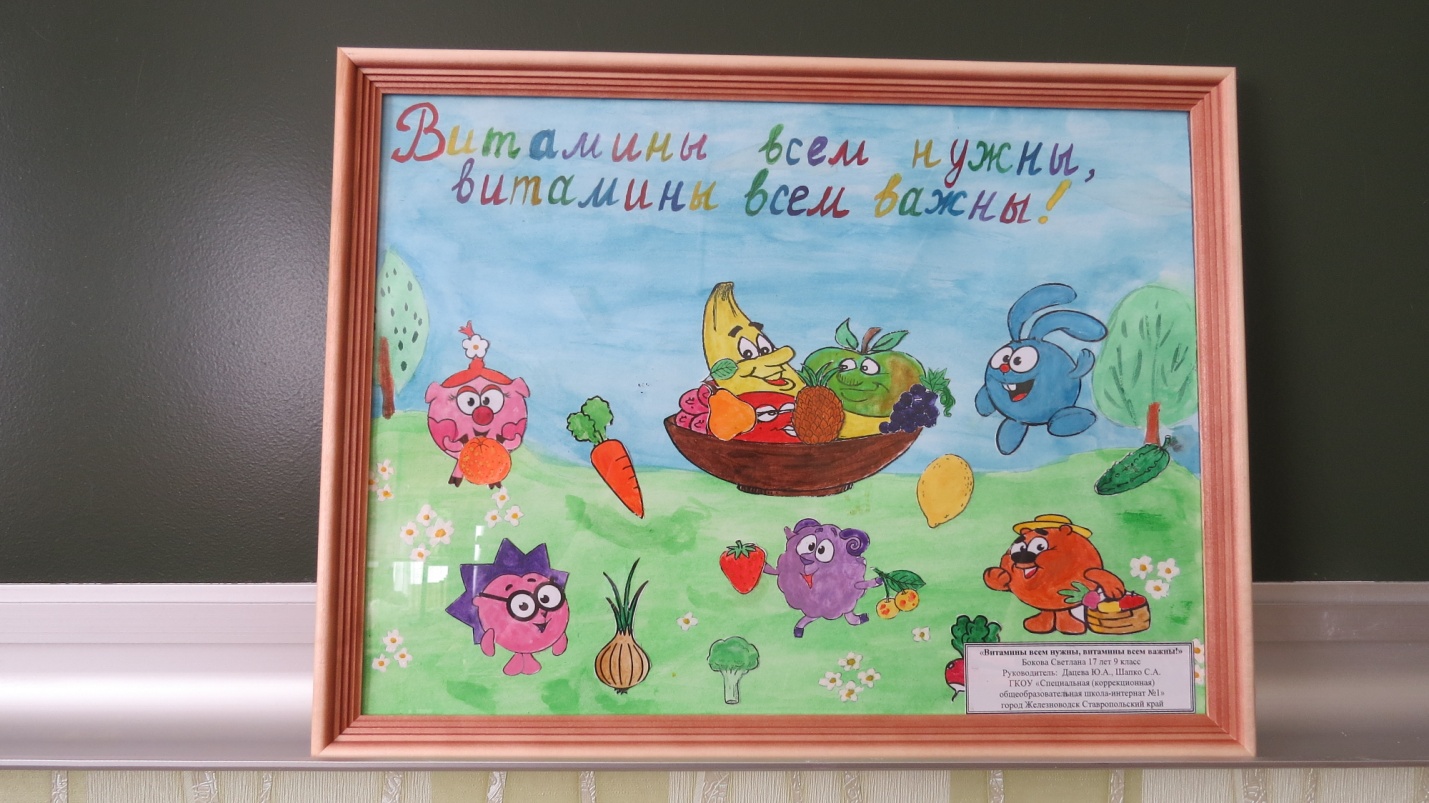 Бокова Светлана – руководитель Дацева Юлия Анатольевна